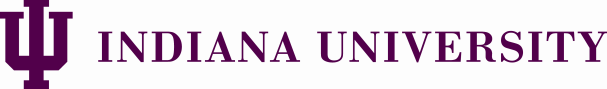 Kuali Protocols NEW Form Guide – Emergency Use
Published 07.01.23 (version 13)This form guide is meant as a tool for investigators, HRPP staff, and IRB members and provides information about the Kuali Protocols NEW form. This information is meant as a tool only and should be considered guidance. Please contact the HRPP if you are unsure how to answer a specific question.Question IDQuestionQuestionOptionsGuidanceGeneral InformationGeneral InformationGeneral InformationGeneral InformationGeneral InformationN/APrincipal InvestigatorPrincipal InvestigatorUser listStart typing the value and options will appear. Select desired option.N/ALead UnitLead UnitUnit listThis is the IU unit under which the research will be conducted. Typically, this is the PI’s division or department. For non-IU PIs, enter “External Organization.” Start typing the value and options will appear. Select desired option.N/AStudy TitleStudy TitleEnter Study TitleProtocol TypeProtocol TypeProtocol TypeProtocol TypeProtocol Type0100Select your protocol type.Select your protocol type.ExemptExpedited/Full BoardRequest to rely on a non-IU IRBNot Human Subjects ResearchHumanitarian Use Device (HUD)Emergency Use (This is rare. Contact the HRPP at irb@iu.edu before selecting.)If you are unsure of your protocol type, visit the protocol decision tree for more information.Research PersonnelResearch PersonnelResearch PersonnelResearch PersonnelResearch PersonnelPersonnel ListSelect +Add Line to list each personPersonnel ListSelect +Add Line to list each personPersonnel ListSelect +Add Line to list each personListThis Personnel list is for Research Personnel Only. For individuals who need access to the protocol but are not research personnel, add them to the Permissions tab.For NEW studies and amendments changing the PI, you must click on the pencil icon to complete all required information in the person record.N/APersonPersonUser listN/AEmail AddressEmail AddressAuto-filled based on person selectedN/AResearcher RoleResearcher RolePrincipal Investigator (PI)Co-PIKey PersonnelSite-specific PIOther Research StaffN/AIF Researcher Role = Principal Investigator (PI)Home UnitIF Researcher Role = Principal Investigator (PI)Home UnitUnit listN/AIU Faculty/Staff or Student?IU Faculty/Staff or Student?YesNo0164
IU RoleIF 0144 = Yes AND Researcher Role = PISelect IU RoleIF 0144 = Yes AND Researcher Role = PISelect IU RoleTenure Track or Clinical FacultyAdjunct, Emeritus or Visiting FacultyStaffStudent/Resident/FellowOtherIf multiple roles, select the capacity in which the individual will be conducting this research. Adjunct faculty, visiting faculty, students, residents, and fellows generally are not eligible to serve as PI for IU research. Before submitting, review the IU PI eligibility information [embed link] and ensure you have identified an eligible individual to serve as PI. 0165IF 0164 = Staff OR OtherIU Title/RoleIF 0164 = Staff OR OtherIU Title/RoleFree text0166
AffiliationIs the researcher affiliated with any of the following? Select all that apply.Is the researcher affiliated with any of the following? Select all that apply.IU Health/IU Health PhysiciansEskenazi Hospital/Health & Hospital Corp of Marion CountyRoudebush VA Medical CenterRegenstrief InstituteRehabilitation Hospital of IndianaPurdue University Pharmacy PracticeNone of the AboveAffiliation includes employment, having hospital privileges, and in the case of Purdue Pharmacy Practice, being a student.If None of the above is selected and 0144 is No, remove this personnel entry, answer “Yes” to 0195 and list this person in the Non-affiliated Personnel List below.N/APermission TypePermission TypeFull AccessRead-OnlySelect one.0142TrainingTrainingWill display applicable CITI training courses for person and note if active or expired.N/APeople AttachmentsSelect +Add Line to list each attachmentPeople AttachmentsSelect +Add Line to list each attachmentN/AAttachmentAttachmentDrag & drop a fileN/ANameNameFree textN/AAttachment TypeAttachment TypeCurriculum VitaeConflict of InterestCITI or Other Training DocumentationNon-affiliated investigator agreementSite Specific Personnel ListOtherN/ACommentsCommentsFree textEmergency UseEmergency UseEmergency UseEmergency UseEmergency Use01460146State the name of the investigational product used.Free textProtocol AttachmentsProtocol AttachmentsProtocol AttachmentsProtocol AttachmentsProtocol AttachmentsProtocol AttachmentsSelect +Add Line to add each attachmentSelect Replace to replace an existing documentProtocol AttachmentsSelect +Add Line to add each attachmentSelect Replace to replace an existing documentProtocol AttachmentsSelect +Add Line to add each attachmentSelect Replace to replace an existing documentListN/AN/AAttachment TypeAssent FormData Collection InstrumentHIPAA Authorization FormInformed Consent StatementInvestigator BrochureProtocolRecruitment MaterialsReliance DocumentationStudy Information SheetVA – Security/Privacy ChecklistOtherN/AN/AAttachmentDrag & drop a fileN/AN/ADescriptionFree text